 	დანართიივანე ჯავახიშვილის სახელობის თბილსის სახელმწიფო უნივერსიტეტიჰუმანიტარულ მეცნიერებათა ფაკულტეტიფილოსოფიის ინსტიტუტი, ანთიმოზ ივერიელის სახელობის ფილოსოფიისა და თეოლოგიის სამეცნიერო კვლევითი ცენტრი 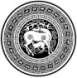               	    საერთაშორისო კონფერენცია                                               ა  პ  ლ  ი  კ  ა  ც  ი  ა                                                       ანოტაცია300 სიტყვა A4 ფორმატი, შრიფტი აკადნუსხური, ზომა 11, ინტერვალი 1.15                                                       Annotation300 სიტყვა A4 ფორმატი, შრიფტი აკადნუსხური, ზომა 11, ინტერვალი 1.15 მომხსენებლის სახელი, გვარისამეცნიერო  სტატუსი და სამსახურეობრივი თანამდებობამოხსენების სათაურიტელეფონიელ-ფოსტაFirst name, last nameScientific status and working  positionTitle of speechTelephoneE-mailგთხოვთ, მიუთითოთ თუ დაგჭირდებათ პროექტორი:  